APPLICATION FOR ATHLETICS ELIGIBILITY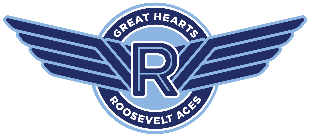 FULL NAME: ______________________________________      Section: ___________________Team: ___________________________________________       Date: _____________________ATTN: TEACHERSThe above student is applying for their eligibility to return to their athletic activities.Please provide their status by marking in the PASSING or NOT PASSING columns below, along with your signature (a passing grade is a C- or higher).To obtain eligibility, the student must receive a passing grade in each class.Athletes:  This form must be returned to the athletic office regardless of the result.If eligibility is not achieved, the student may re-apply one week AFTER the date this form is received.Pd.SUBJECTPASSING(C- or higher)NOT PASSINGPRINT TEACHERSIGNATURE TEACHER1234567For Office Use OnlyFor Office Use OnlyFor Office Use OnlyEligibility ReinstatedEligibility NOT ReinstatedEligibility NOT ReinstatedParent & Coach NotifiedNext Application Date:        Authorized Signature:                                                                Date:        Authorized Signature:                                                                Date:        Authorized Signature:                                                                Date: